Программа путешествия для школьников «Зимний Байкал», 5 днейПознавательный тур с 4 музеями, 6 экскурсиями, походом, тренингом, спортивными играми!Программа разработана специально для организованных групп школьников с уклоном на краеведческий материал и физическую активность на свежем воздухе при участии педагогов.ВАЖНО!  С группой детей на протяжении всего тура работает квалифицированный гид-экскурсовод. Педагоги едут бесплатно. Родители также могут поехать вместе с детской группой.Продолжительность:5 дней/4 ночиКоличество человек в группе: от 10 до 30 человек школьниковВремя проведения: ноябрь 2016 – апрель 2017Программа тура           1 день, субботаУтром гид группы встречает туристов в аэропорту или на ЖД вокзале города Иркутска. После встречи группа отправляется на электропоезде в г. Слюдянка. В пути детям будет предложен завтрак. Время в пути 3 часа.**Вы можете самостоятельно прибыть сразу в город Слюдянка, где группу встретит гид, если это для Вас удобно.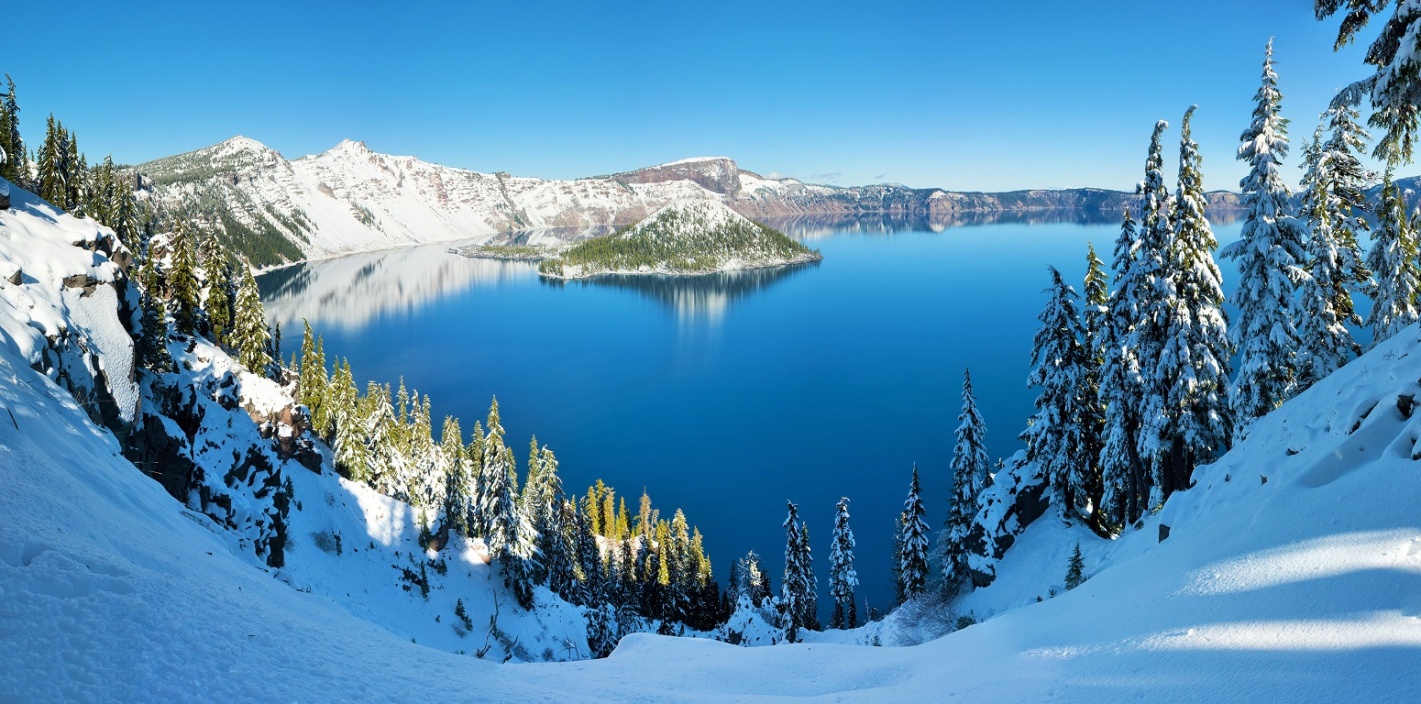 Если Ваша поездка будет позднее января – то к тому моменту весь Байкал покроется льдом, и вы сможете наблюдать это ледяное чудо природы. Комфортабельный автобус доставит группу от ЖД вокзала Слюдянки в уединенное место – резиденцию байкальских спортсменов – спортивную базу и школу. Тут есть все для активного интересного отдыха и комфортного проживания.После размещения обед.Сразу после обеда Вас ждет экскурсия на Байкали после – в знаменитый музей минералов имени Жигалова. Вечером вы соберетесь в общей зале для психологических игр и тренинга, нацеленного на стремление к познанию и развитию. Ужин.Питание включено: завтрак, обед и ужин.           2 день, воскресеньеСегодня  ребят ждет день приключений на свежем воздухе!  После завтрака вы отправитесь в горы – к сказочному хребту Хамар-Дабан. Тут команда профессиональных спортсменов-аниматоров будет ждать вас, чтобы провести самый запоминающийся снежный турнир в вашей жизни!Для удобства детей на территории игр будет предложен горячий чай и установлен туалет.Хамар-Дабан – так называют целую горную цепь  к юго-востоку от Байкала. В отличии от других хребтов, окаймляющих озеро, испытавших не так давно горообразовательные процессы,  Хамар-Дабан  - одни из старейших гор Планеты.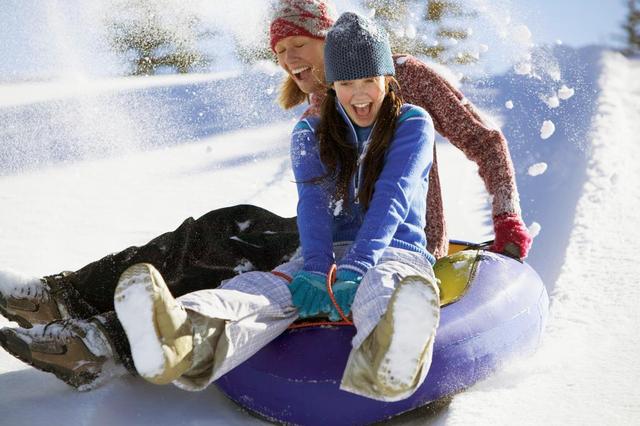 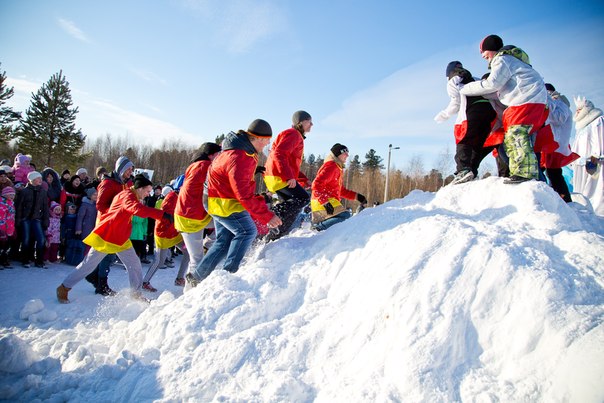 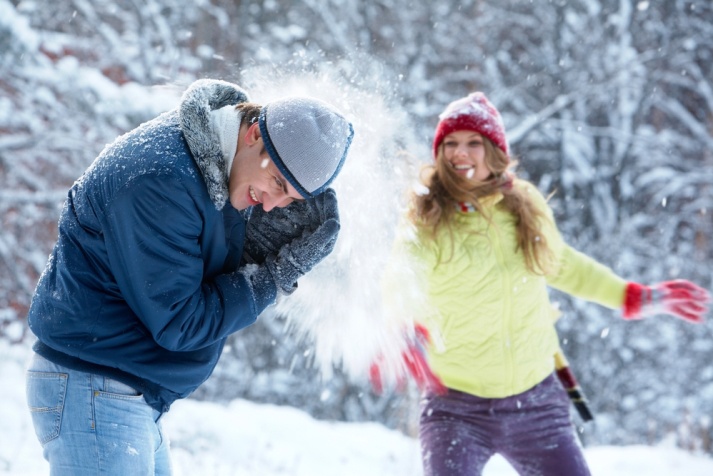 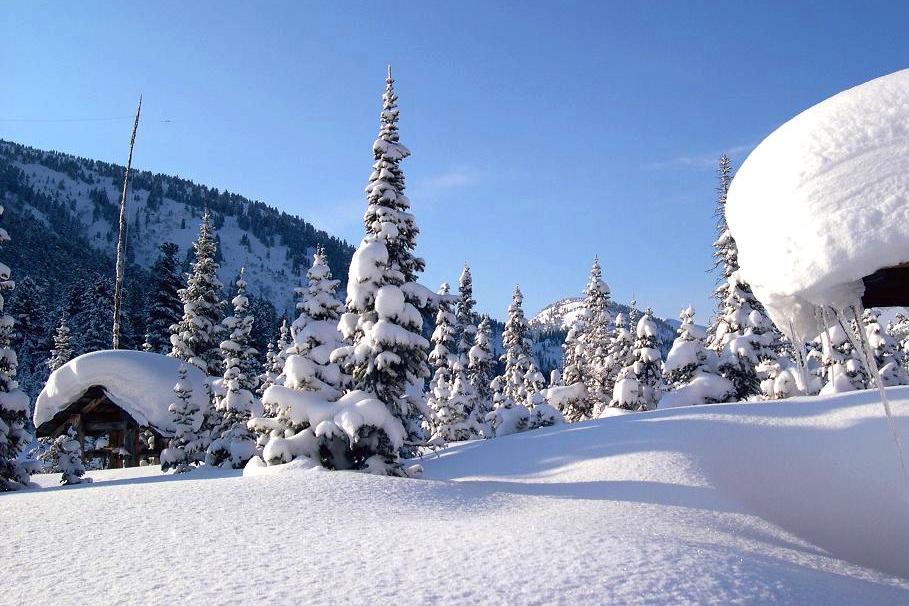 Горячий вкусный обед в столовой спорт.школы. После отдыха от активностей на свежем воздухе всех ждут интересные  игры и квесты  в залах спорт.школы. Питание включено: завтрак, обед и ужин.           3 день, понедельникВ этот день вы совершите железнодорожную экскурсию по старейшей дороге России – Кругобайкалке. Кругобайкальская железная дорога (КБЖД) не огибает все озеро, а только юго-западный берег.  Ваш гид покажет вам рукотворные тоннели и арки, галереи укрепления и другие величественные каменные сооружения. Ваш поезд проедет по тоннелям, вырубленным прямо в скалах на берегу Байкала. Вы узнаете много интересных фактов, историй и легенд, связанных с этим местом. Тысячи туристов со всего мира приезжают ежегодно посмотреть на Кругобайкальскую железную дорогу и узнать ее тайны: где спрятано золото Колчака, и почему КБЖД  называют самой дорогостоящей железной дорогой в Мире.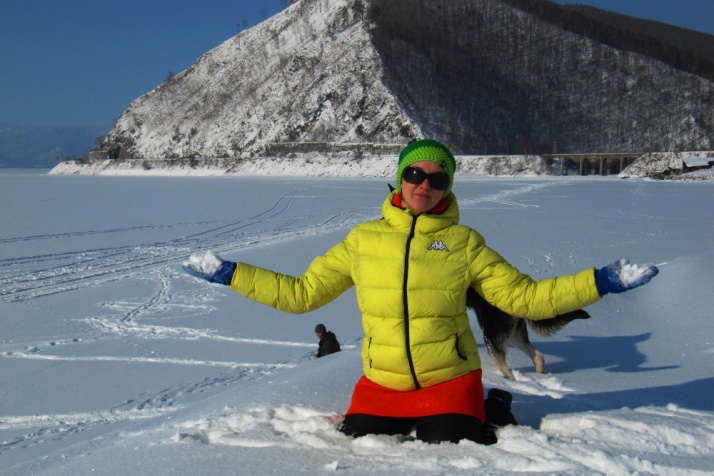 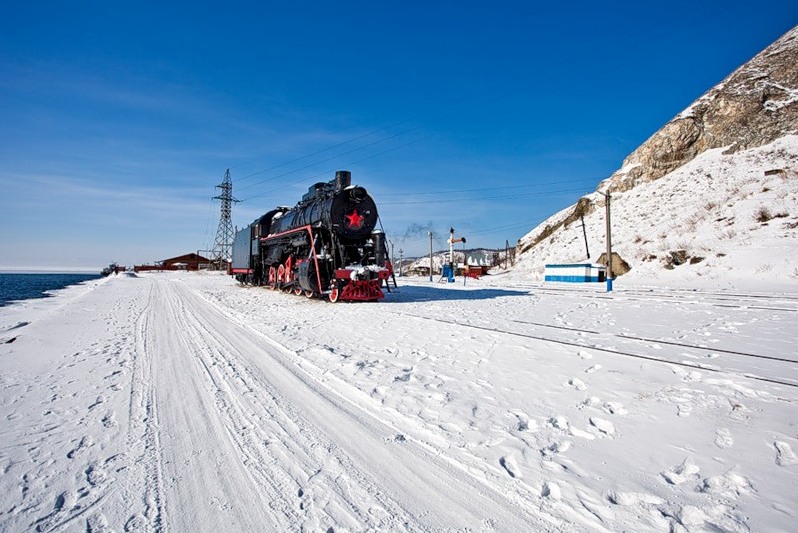 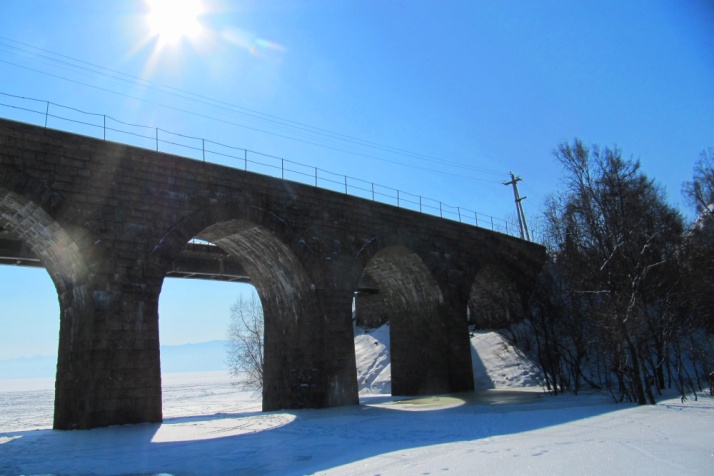 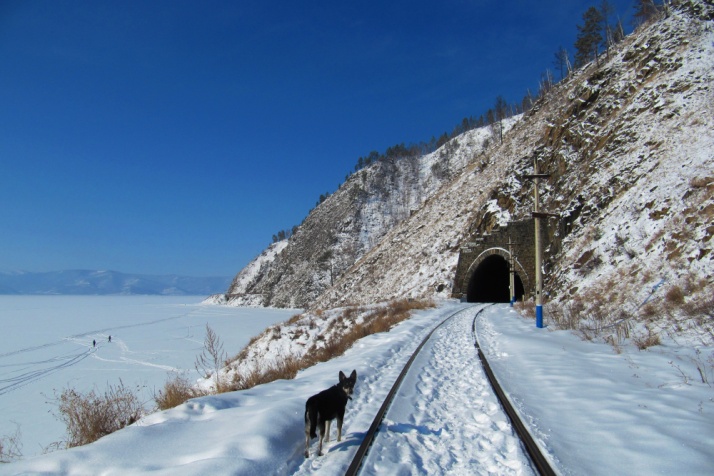 Прибудет ваш поезд в Порт Байкал. Тут вся группа пересядет на корабль, чтобы пересечь самый широкий исток реки в Мире – исток реки Ангары, единственной вытекающей из Байкала.После этого мини-круиза группа прибудет в поселок Листвянка – туристическую столицу Байкала. Размещение в отеле в секционных номерах с удобствами.Экскурсия займет весь день. Поэтому вечером всех ждет ужин и обмен впечатлениями.Питание включено: завтрак, обед и ужин.          4 день, вторникУтром после завтрака группа отправится в музей Байкала – единственный в мире музей озера. Кроме того, школьники попадут в зал микроскопов, где им откроется тайный НАНОмир Байкала. В конце экскурсии всех участников ждет виртуальное погружение на дно Байкала в батискафе! 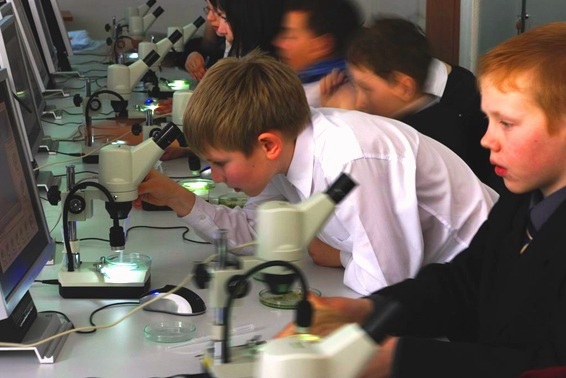 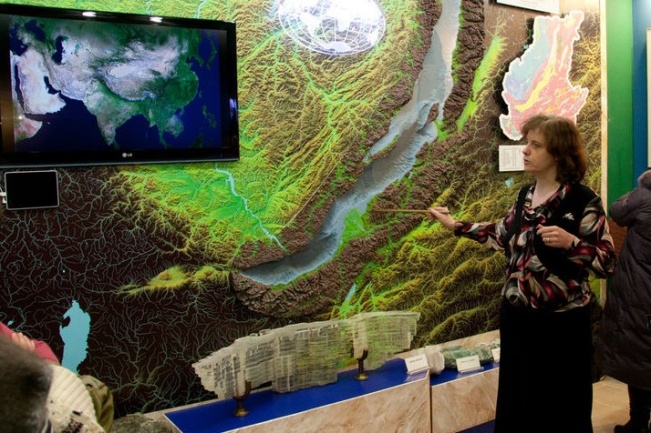 После экскурсии  в музей Вас ждет уникальное мероприятие – экскурсия на базу МЧС – в самое сердце Байкальского поисково-спасательного отряда. На этой супер современной базе МЧС дети познакомятся с профессией спасателя, обучатся навыкам оказания первой медицинской помощи пострадавшему, познакомятся с правилами поведения на воде, на льду и в лесу.На базе БПСО действует многофункциональный спортивный комплекс, который включает в себя водолазный учебно-тренировочный комплекс, зону моделирования и отработки чрезвычайных ситуаций техногенного и природного характера, волейбольную и баскетбольную площадки, плавательный бассейн, различные тренажеры, а также поле для мини-футбола. 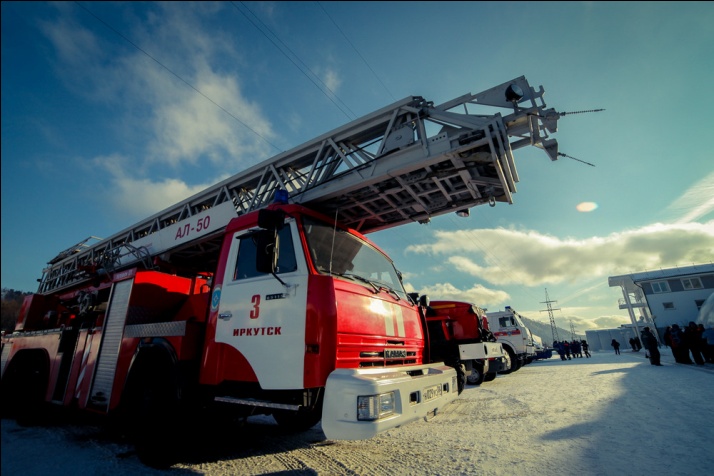 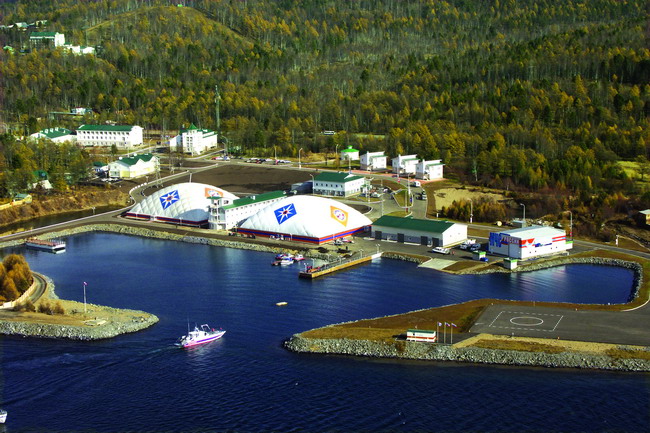 После обеда группа отправится в Нерпинарий, чтобы посмотреть уникальное, единственное в мире шоу дрессированных нерп. Это шоу – полный восторг! Нерпы такие милые, что от их вида таят даже серьезные дяденьки. Нерпы умеют считать, рисовать картины, играть на муз. инструментах, и даже признаваться в любви!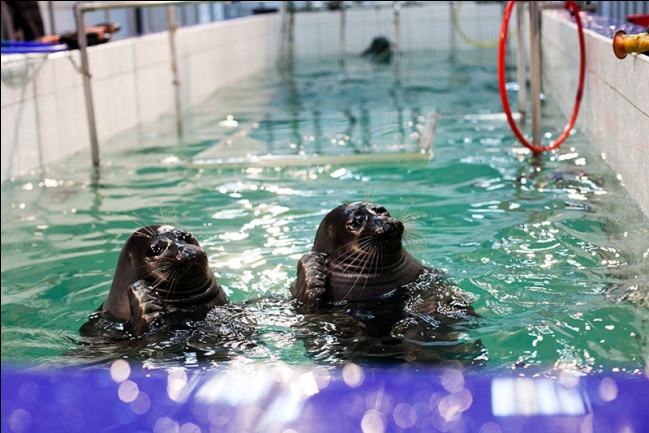 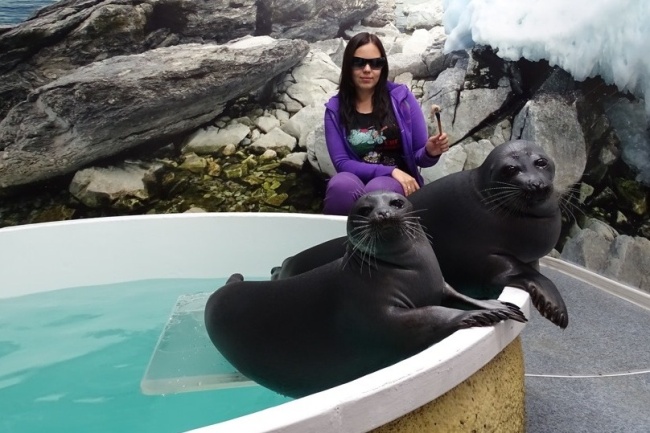 Вечером ужин в кафе отеля.Питание включено: завтрак, обед и ужин.          5 день, средаСегодня продолжатся Ваши зимние снежные приключения! После завтрака и сборов группа отправится на оборудованную тюбинговую трассу, чтобы насладиться байкальским свежим воздухом, повеселиться и размяться! После вас ждет поездка в музей под открытым небом «Тальцы». Музей «Тальцы» – уникальное собрание памятников истории, архитектуры и этнографии XVII–XX вв. Музейный комплекс под открытым небом знакомит гостей с материальной и духовной культурой народов Прибайкалья.В музее воссозданы четыре историко-культурные зоны: русская, бурятская, эвенкийская и тофаларская. Дети увидят, например, как устроена крестьянская изба, узнают, кто такие кутята, как приходили свататься, почему раньше были семьи по 18 человек и почему рыбалка – это было только женское занятие. Экскурсоводы так интересно подают информацию, что детям просто некогда скучать! А еще в музее есть русские качели, горки, ходули, мешки с сеном для слепого боя – и всем этим можно играть и развлекаться в волю!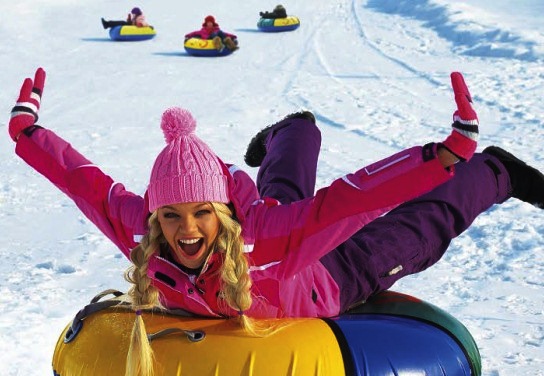 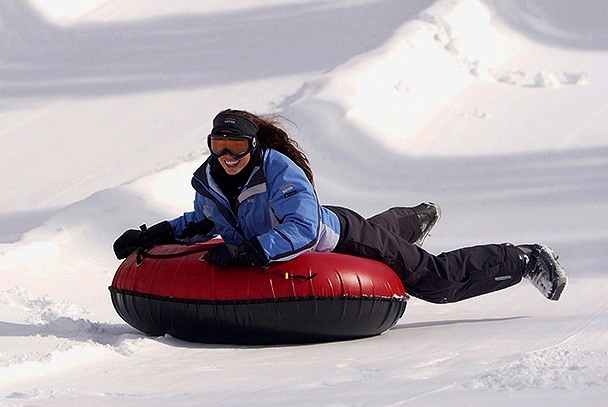 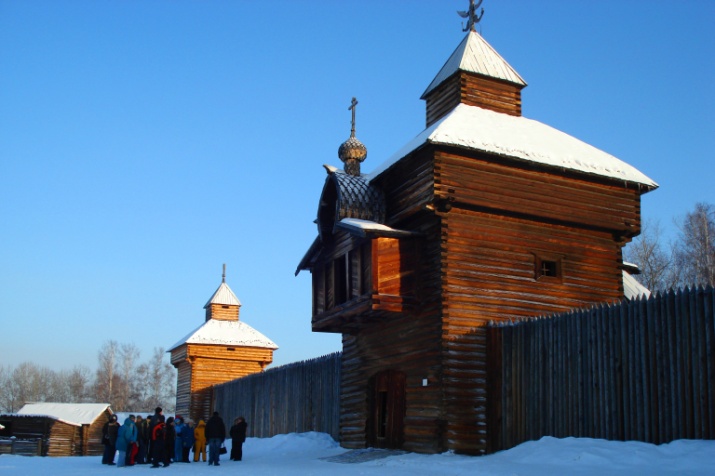 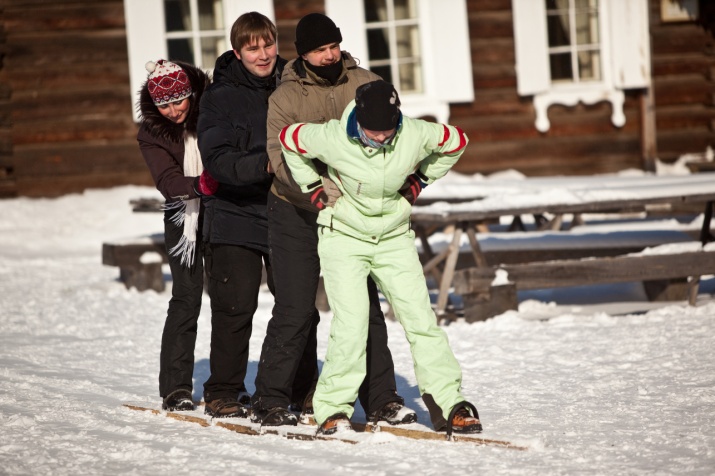 После экскурсии по музею – обед и выезд в Иркутск. Время в пути 1 час. Тут ребят ждет знакомство с этим старинным купеческим городом. Обзорная автобусно-пешеходная  экскурсия.После экскурсии по городу – посещение музея  декабристов. Вечером ребята  поужинают в одном из кафе города и на спец.автобусе отправятся на ЖД вокзал или в аэропорт. 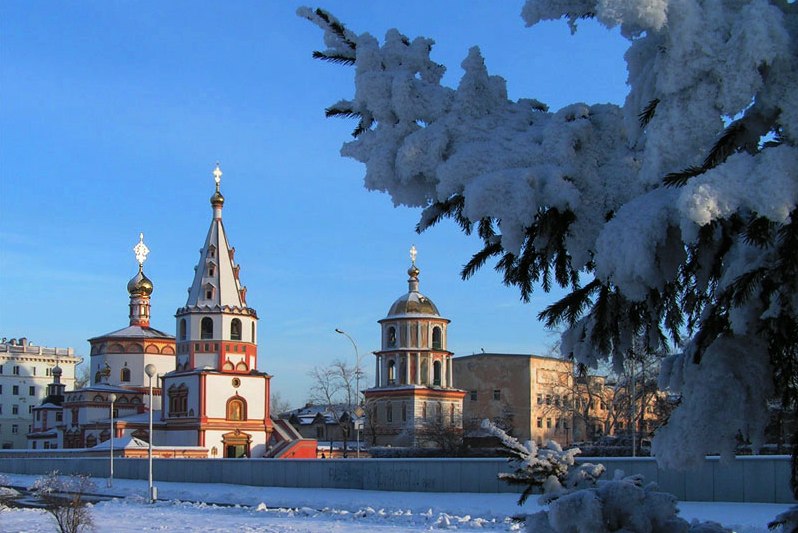 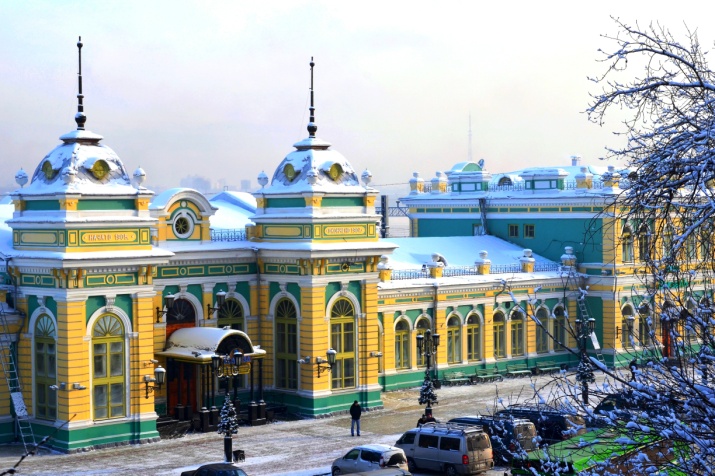 СТОИМОСТЬ ТУРА*педагоги едут бесплатно!Если вам необходима еще одна ночь в Иркутске перед вылетом/выездом домой – то стоимость путевки возрастет на 1800 рублей с человека.Входит в стоимость: Встреча и проводы в аэропорту /на ЖД вокзале г. ИркутскаПроживание 2 ночи в г. Слюдянка, спорт.база, удобства на блокПроживание 2 ночи в пос. Листвянка, удобства на блокТрехразовое питание все дниАвтобусные трансферы на все экскурсии, на Байкал и обратноСопровождение гидом-экскурсоводом все дниЭкскурсия в архитектурно-этнографический музей «Тальцы»Экскурсия в нерпинарий на шоу дрессированных нерпЭкскурсия в Байкальский Лимнологический музей, включая виртуальное погружение на дно Байкала.Экскурсия на базу МЧСПоездка  и спортивные мероприятия на хребте Хамар-ДабанЭкскурсия в музей минераловАренда корабля для пересечения самого широкого истока реки в Мире от Кругобайкальской железной дорогиЖелезнодорожная экскурсия по Кругобайкальской железной дорогеТренинг по мотивации к развитию и личностному ростуРекреационные сборы национального паркаОбзорная автобусно-пешеходная экскурсия по ИркутскуЭкскурсия в музей Декабристов в ИркутскеЭкскурсия-поход на Байкал на мыс ШаманскийКатание на тюбах по Приморскому хребтуНе входит в стоимость:    Перелет до Иркутска и обратно. Сообщите – и мы решим эту задачу! Найдем для вас билеты со скидкой, забронируем лучшие места для комфортной дороги.Скачайте или распечатайте эту программу для подробного изучения вечером за чаем Количество участников и сопровождающих педагогов*10+115+120+225+330+3Стоимость для 1 ученика, рублей1550015100149001460014400Стоимость для 1 родителя, рублей1750017100169001660016400